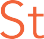 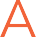 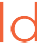 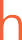 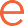 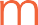 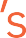 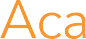 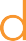 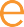 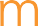 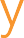 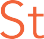 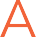 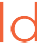 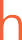 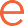 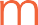 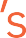 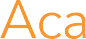 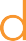 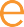 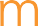 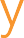 Dear Parents/Carers,Updated information for Year 11 students and examination gradesFollowing the government’s decision to cancel the 2020 examination series, there has now been updated guidance issued which explains how your son or daughter will be awarded a grade in each of their subjects.Will my son/daughter actually be awarded a grade?Yes. The aim currently is to award grades to students by the end of July, so slightly earlier than the usual August release date.How will this grade be calculated if my son/daughter is not completing an exam?Clear guidance will be issued to all schools that teachers need to follow. This will ensure there is a consistency in how grades are calculated. Teachers will base each grade on a range of evidence which includes:Mock exam grades. Non-exam assessment.Prior attainment data available from Year 6 SATS indicating how students in previous years with a similar academic profile to your son/daughter has performed at GCSE.Any other relevant data.Ultimately, teachers who know your child best in their subjects, will submit a calculated grade that they believe would have been achieved had the examinations gone ahead.Will this disadvantage my son/daughter in comparison to grades awarded in previous years?No. The exams regulator (OFQUAL) will ensure that students this year do not face a systematic disadvantage as a consequence of this arrangement and that the distribution of grades follows a similar pattern to previous years.Will there be any opportunity for my son/daughter to complete their GCSE exam in the future?Yes. Although there is no further detail about this currently. If you and your child believe he/she would have achieved a better grade than the one that has been calculated, he/she will have the opportunity to sit an exam in the relevant subject during the next academic year.Wil my son/daughter be able to still commence their college course or apprenticeship in the next academic year?Yes – definitely! Nationally the government is determined to ensure that all pupils are able to move on to the next stage of their lives, whether that is a place at college, sixth form or an apprenticeship.I can absolutely assure all parents and students in Year 11 that St Aldhelm’s Academy will implement all expectations and requirements set out by the Department for Education to meet all deadlines.If you have any further academic/pastoral/careers questions in the interim, please continue to contact directly:I will continue to update you with further information and our response to it as soon as I receive it. Your faithfully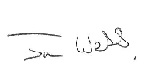 Jon WebbPrincipalAcademic – Mrs Amosjamos@staldhelms-academy.co.ukPastoral – Mrs Hanwellrhanwell@staldhelms-academy.co.ukCareers – Mrs Lamberttyoung@staldhelm-academy.co.uk